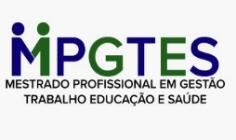 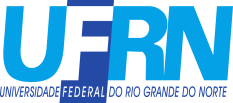 CRONOGRAMA DE ARGUIÇÃOEDITAL 001/2023 DO MPGTESINSCRIÇÃONOME DO CANDIDATO ArguiçãoLINKSBanca183557MARIA DA PAZ BEZERRA DA COSTA14:0006/07/2023meet.google.com/dyj-aegu-ijxJANETE CASTRO (PRES.)JAILSONROSANA183475PAULA FERNANDA DE CARVALHO LOPES ROCHA14:4506/07/2023meet.google.com/vnr-wqro-xzoJANETE CASTRO (PRES.)JAILSONROSANA183408FERNANDO CAMPOS AVENDANHO15:3006/07/2023meet.google.com/mmy-ycrm-jmpJANETE CASTRO (PRES.)JAILSONROSANA183522MARCIA ANDRADE16:1506/07/2023meet.google.com/vsx-wbqn-qinJANETE CASTRO (PRES.)JAILSONROSANA183536MARIA VIRGINIA MOREIRA DA COSTA17:0006/07/2023meet.google.com/mog-vbfq-mypJANETE CASTRO (PRES.)JAILSONROSANA